.STEP FORWARD, HOLD, HOLD, STEP BACK, CLOSE, HOLD** Restart in wall 8¼ TURN RIGHT + STEP SIDE, HOLD, HOLD, 1 ¼ TURN LEFTSTEP, ½ TURN (IN 2 COUNTS), WALK, WALK, WALKHOLD 3 COUNTS (grow), WALK BACK, WALK BACK, HOLD*. Resart in wall 4¼ TURN RIGHT + STEP SIDE, HOLD, HOLD, FULL TURN LEFT, HOLDSTEP SIDE, HOLD, HOLD, FULL TURN RIGHT, HOLD¼ TURN + STEP FORWARD, PIVOT ½, STEP, HOLD, HOLDSTEP, ½ TURN, STEP, STEP, ½ TURN IN 2 COUNTS*. Restart after 24 counts in wall 4 **. Restart in wall 8, dance the first 6 counts and start again.Already Gone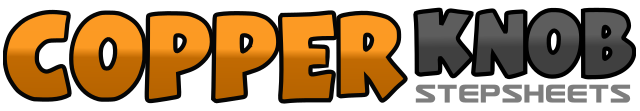 .......Compte:48Mur:2Niveau:Intermediate.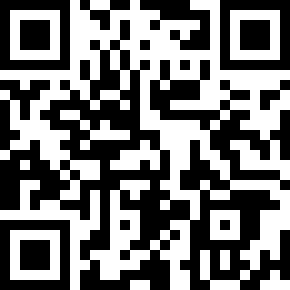 Chorégraphe:Ivonne Verhagen (NL) - June 2010Ivonne Verhagen (NL) - June 2010Ivonne Verhagen (NL) - June 2010Ivonne Verhagen (NL) - June 2010Ivonne Verhagen (NL) - June 2010.Musique:Already Gone - SugarlandAlready Gone - SugarlandAlready Gone - SugarlandAlready Gone - SugarlandAlready Gone - Sugarland........1LF step forward2-3Hold4 -5RF step back, LF close to RF6Hold1¼ turn right & step RF to the side (wrapp in)2-3Hold4¼ turn left & LF step forward5½ turn left & RF step back6½ turn left & LF step forward1RF step forward2-3½ turn left in 2 counts (weight ends on right)4-6Walk LF, walk RF, Walk LF1-3Weight on LF and ‘grow” and reach right hand forward4-5RF step back, LF step back6Hold1¼ turn right & step RF to the side (wrapp in)2-3Hold4¼ turn left & LF step forward5½ turn left & RF step back6¼ turn left& weight stays on RF1LF step to the side (wrapp in)2-3Hold4¼ turn right & RF step forward5½ turn right & LF step back6¼ turn right & weight stays on LF1¼ turn right & RF step forward2-3LF step forward , ½ turn right & RF step forward4LF step forward5-6Hold1-2-3RF step forward, ½ turn left, RF step forward4LF step forward5-6½ turn right, weight ends on RF